 СРО  РЕГИОНАЛЬНАЯ АССОЦИАЦИЯ «СТРОИТЕЛИ ТПП РБ» ПРОТОКОЛ № 45Правления  СРО Региональной ассоциации «Строители ТПП РБ»Дата заседания: «15» ноября      2018г.Место заседания: г. Улан-Удэ, ул. Ленина, 25.Время начала заседания: «10» часов «00» минут Время окончания заседания: «10» часов «40» минут.Форма: очная.Присутствовали члены Правления Региональной ассоциации «Строители ТПП РБ» (далее – Ассоциация): Присутствовали члены Правления Региональной ассоциации «Строители ТПП РБ» (далее – Ассоциация): Гусляков В.А., Доржиев Г.Ю., Батуев В.Б., Хусаев В.Л., Байминов В.Н.,  Гармаев А.Б., Степанов М.Ю, Матхеев С.С.  Отсутствовали: -Михеев А.Т.Кворум для проведения заседания Правления  СРО РА «Строители ТПП РБ» имеется, Правление правомочно принимать решения.Приглашенные лица:Исполнительный директор Ассоциации Елисафенко Владимир Леонидович; Председатель Дисциплинарной комиссии   Гусляков Дмитрий Александрович Секретарь заседания Правления   Кочетова Лидия Васильевна ПОВЕСТКА ДНЯ ЗАСЕДАНИЯ ПРАВЛЕНИЯ:  Рассмотрение   решения   дисциплинарной комиссии   СРО РА «Строители ТПП РБ» от 13 ноября 2018г.По вопросам   повестки дняСлушали:Председателя Дисциплинарной комиссии  Гуслякова Дмитрия Александровича, который сообщил, что 13.11.2018г. состоялось заседание Дисциплинарной комиссии, на которой был рассмотрен вопрос  о применении мер дисциплинарного воздействия за нарушение требований регламентов, условий членства, стандартов и правил саморегулирования в отношении организаций:Результаты голосования: «За» - 8 голосов (100 %), «Против» - 0 голосов, «Воздержался» - 0 голосов.Решение принято единогласно.        Повестка дня исчерпана. Предложений и дополнений в повестку дня собрания не поступило. Заседание Правления объявляется закрытым. Исполнительный директор           Елисафенко В.Л.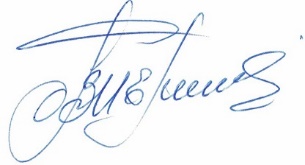 Секретарь заседания Правления                                 Кочетова Л.В. .г. Улан-Удэ, ул. Ленина, д. 25, тел. 8(3012) 21-55-88,( 89021)642246;  e-mail: sro@tpprb.comООО «Эрдан» (ИНН 0323358107)ООО «Никас» (ИНН 0323339778)ООО ТСК «Континент» (ИНН 0323359693)ООО «Стронг» (ИНН 0323398565)ООО «Ника»  (ИНН 0326046459)ООО «СКД-007» (ИНН 0326040721)Гусляков Д.А доложил членам  Правления ,  что  указанными организациями до настоящего времени не устранены нарушения  по выданным предписаниям от 12 июля 2018 года. (неоплата членских взносов, отсутствие необходимого количества специалистов по организации строительства включенных в Национальный реестр специалистов в области строительства, в соответствии со статьей 55.5  Градостроительного кодекса РФ).Срок приостановки права осуществлять строительство, реконструкцию, капитальный ремонт объектов капитального строительства, а также принимать участие в заключении договоров строительного подряда с использованием конкурентных способов определения поставщиков истек 25 сентября  2018г. Для исправления выявленных нарушений срок был продлен до 12 ноября 2018г. По состоянию на 12 ноября 2018г.:-  ООО «Стронг» была погашена задолженность по членским взносам за период 2017 год.-  ООО «СКД-007» погашена задолженность по членским взносам за 2017 год и за январь-август 2018 года.Руководителем ООО «Ника» дано обещание устранить допущенные нарушения до 20.11.2018г.По остальным трем организациям заявлений не поступало, нарушения не устранены.  На основании изложенного Дисциплинарная комиссия приняла решение  исключить   из членов СРО  следующие организации:Решили:  Поддержать решение Дисциплинарной комиссии СРО. Довести данное решение до руководителей трех   исключенных организаций. Исполнительной дирекции СРО внести соответствующие изменения в реестр СРО РА «Строители ТПП РБ»    Вопрос поставлен на голосование.